Őszi munkák az IskolakertbenA tanév indulásával együtt elkezdődtek az őszi munkák is pellérdi iskolakertünkben.Az őszi kert megszemlélése után, a néhány napja érkezett komposztálót szereltük össze és töltöttük fel kerti komposzttal, hullott almával, szitált földdel, kis faszénnel, fahamuval és komposztoltó anyaggal. A nyáron megérkezett pályázati szerszámok kipróbálása is jól sikerült: lapátoltunk, talicskáztunk, szitáltunk, locsoltunk…Alma- és szőlőkóstolgatással zártuk ezt a gyönyörű napot a 2.b osztállyal.Dr Tarnai Istvánné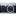 Pici elsőseink két lelkes tanító néni, nagymamák és egy anyuka is kíséretében érkeztek az ELSŐ kertpedagógia foglalkozásukra.Egy emelt ágyást készítettek, tömörítették a humusszal kevert földet, majd növényekkel ültették be. Augusztus végén az Iskolakertek Hálózatának éves konferenciáján a tantárgyi koncentráció volt a központi téma, ami a mai napon nálunk is maradéktalanul megvalósult. Hiszen a méter x méteres emelt ágyás = 1m², a színes fonalas átlók metszete a kis kert közepe, köré évelők, hagymások, gyöktörzsesek, friss dugványok kerültek. A fűszernövények begyűjtésére is volt lelkes vállalkozó. Szóval, kerti munka kis matekkal és környezetismerettel és hatalmas nyüzsgéssel.Mi így szeretjük csinálni! Lovas ÉviHáner-Csanádi Rita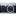 Szőlőszüret a 4.c osztállyalNyirő GizellaMagaságyás készítése kooperációban (4.c-2.a): lelkesedés, munkamorál a köbön.Nyirő GizellaAz őszi kert növényeit, múló szépségüket, a fák törzsmintáinak és leveleinek változatosságát, a komposztálás rejtelmeit figyelték meg a 2.a érdeklődő gyerekei.Gulyás Izabella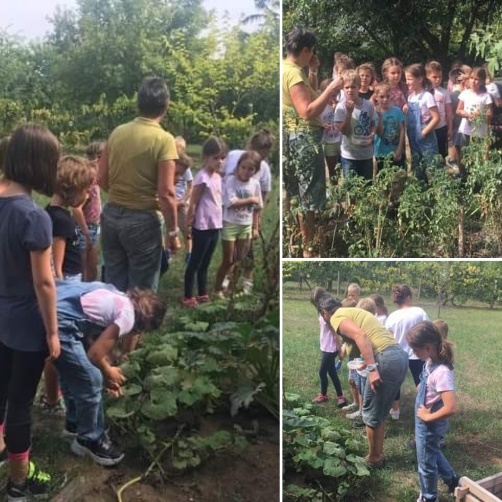 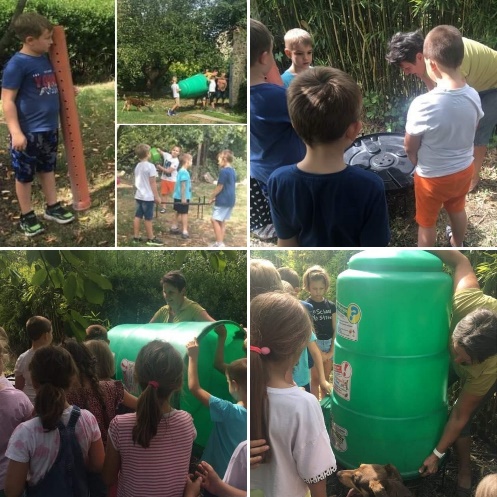 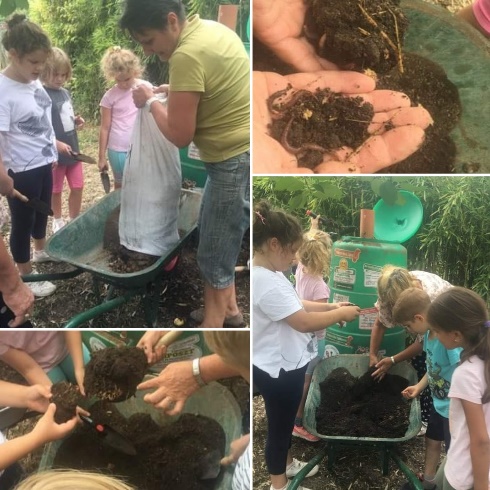 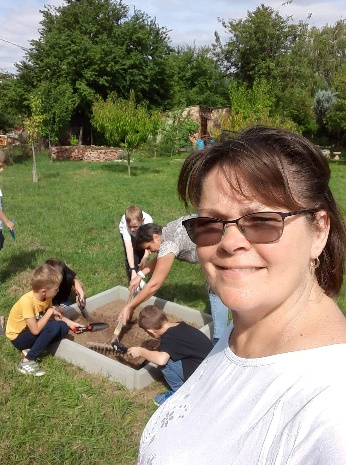 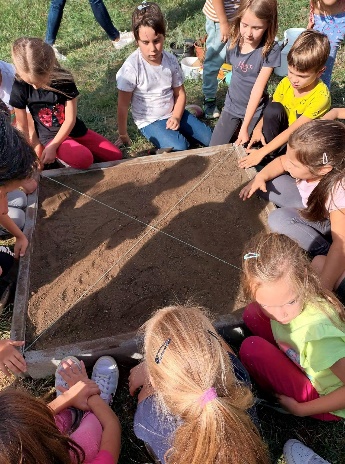 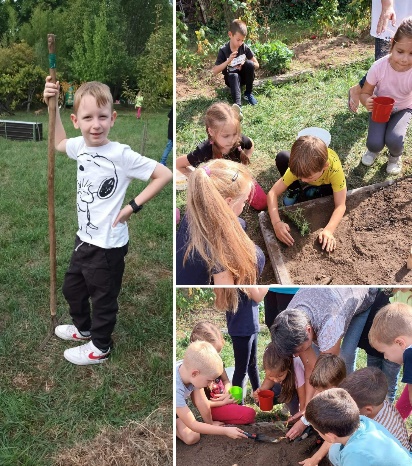 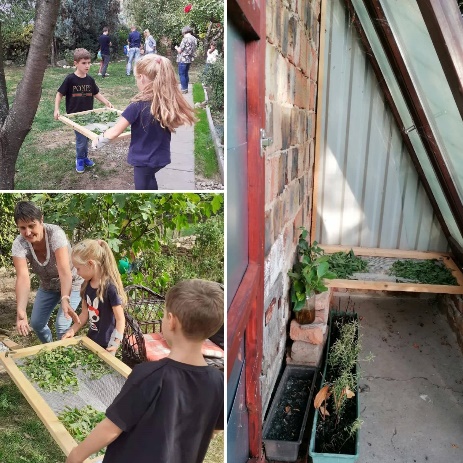 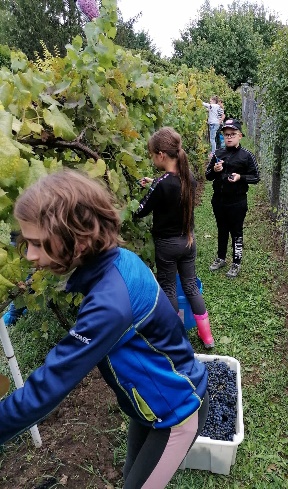 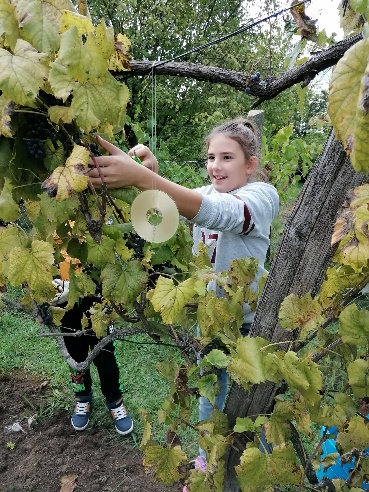 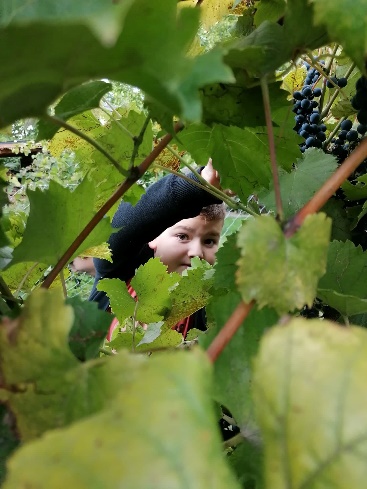 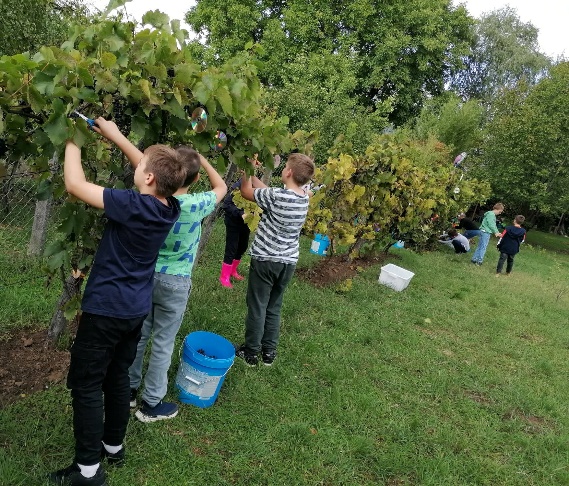 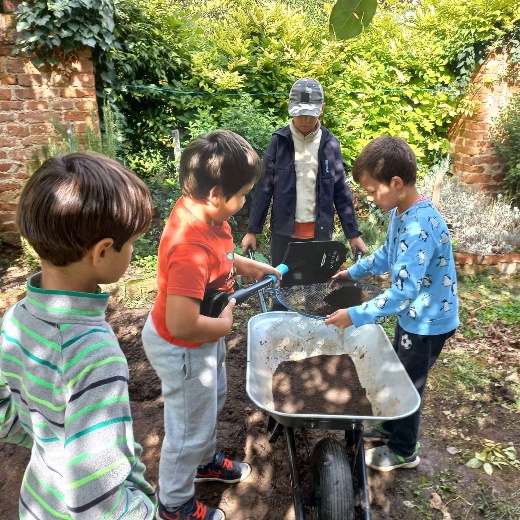 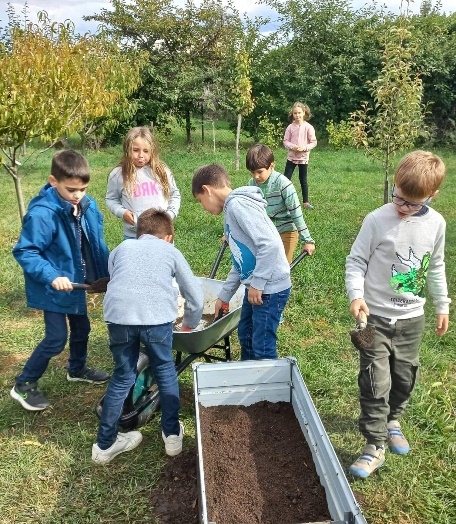 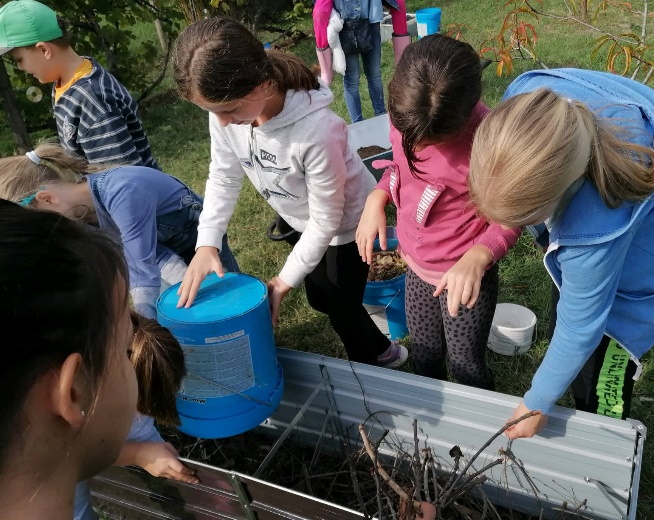 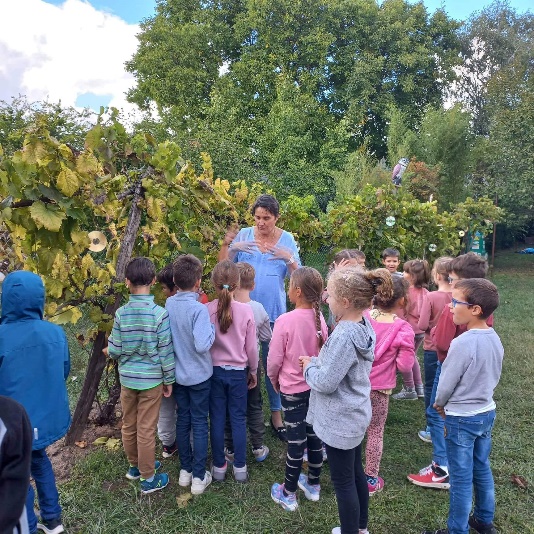 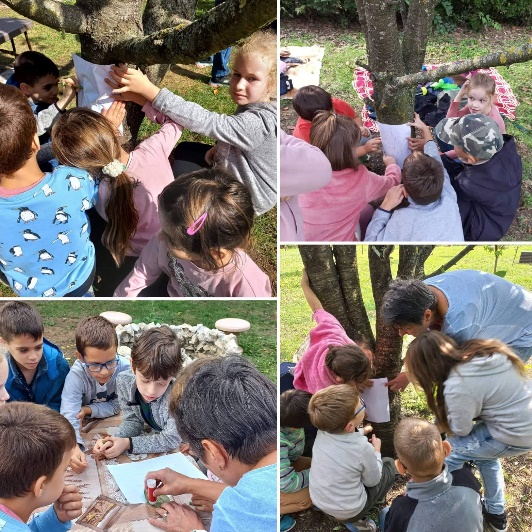 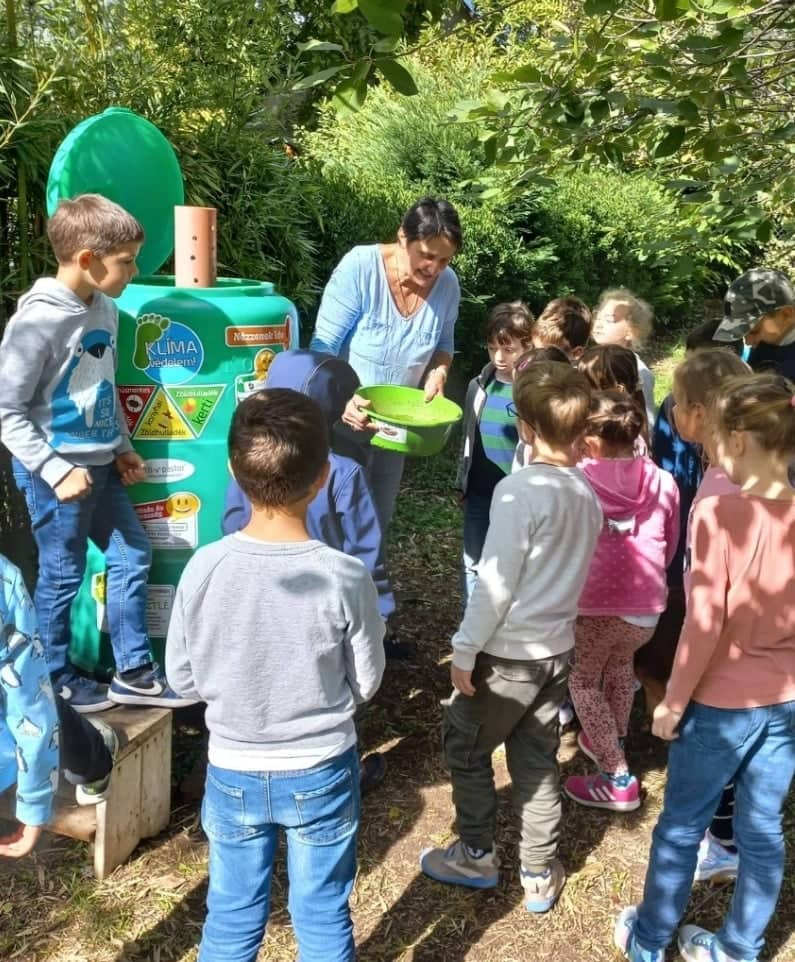 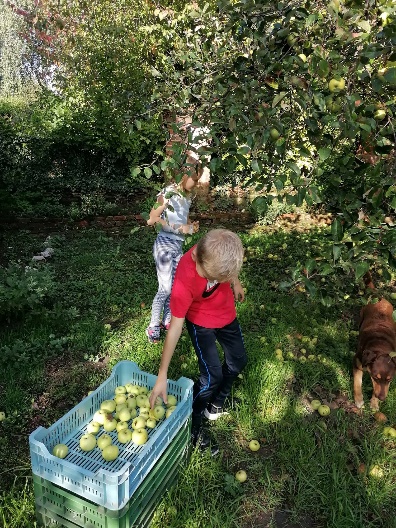 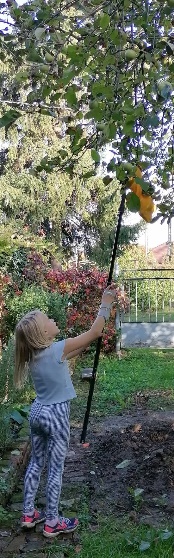 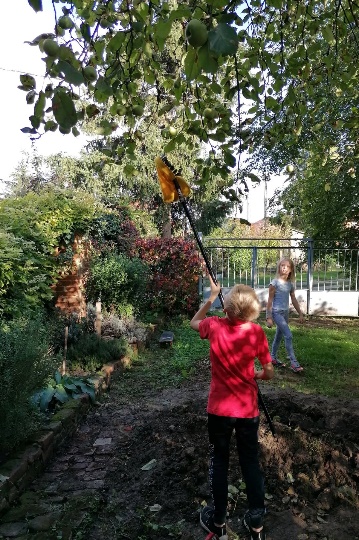 Gyorsan megy a munka, amikor még hétvégén is érkezik segítő kéz a kertbe. Almaszüret kis játékkal. Nyirő GizellaSegítség! A kertben ragadtam! - szabaduló délelőtt a 6.c osztállyal- könyvhasználattal feladatok megoldása- logikai csapdák- tabló híres magyar szőlőnemesítőkről- felfedezések- emeltágyás kialakítása- indiánsátor építése- a nap zárása a Park étterembenKülön köszönöm Világos Barbara hallgató segítségét!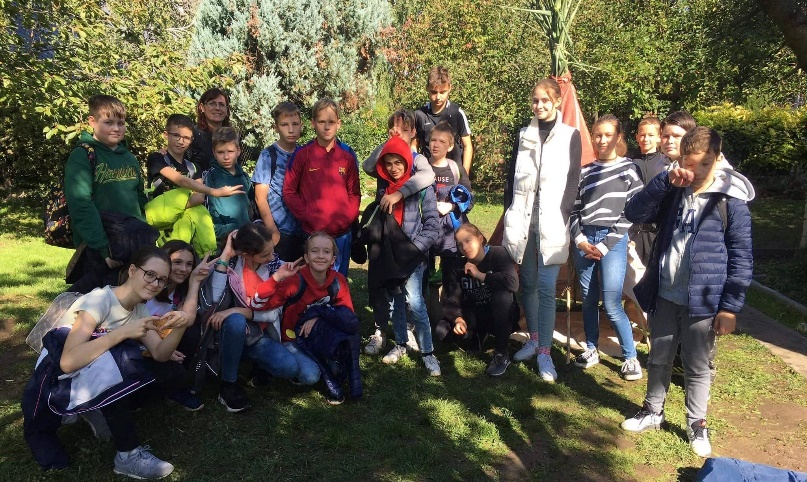 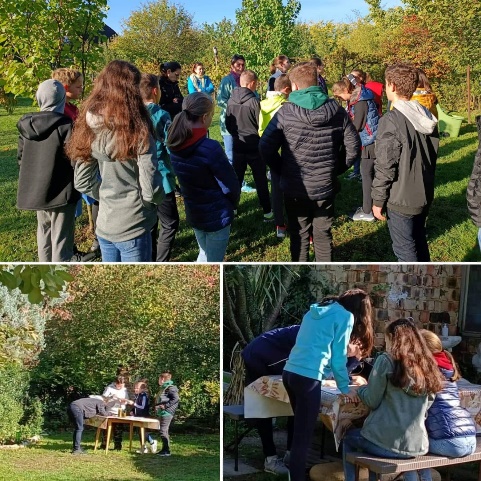 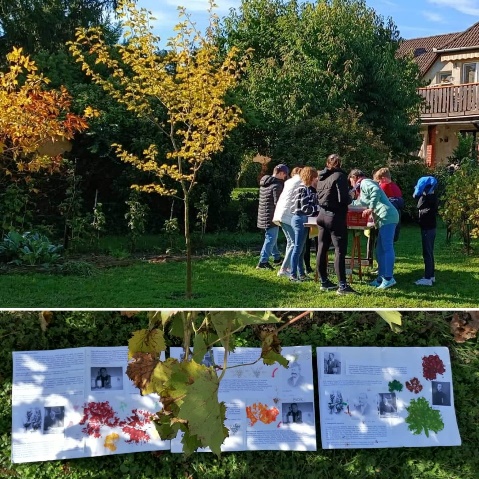 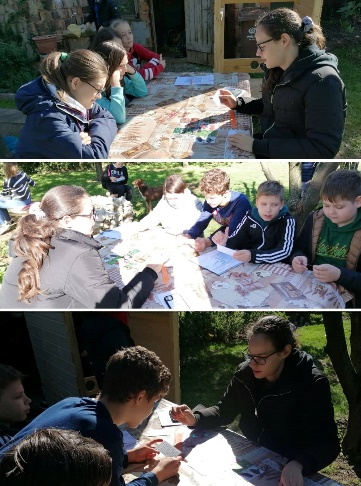 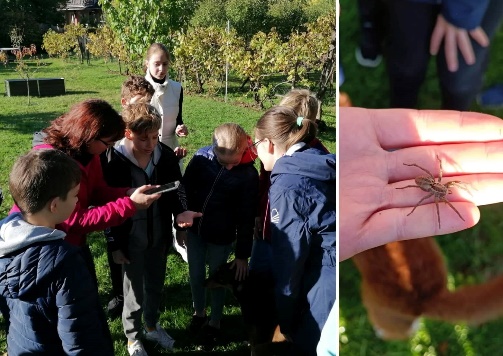 Horváth KrisztinaKochné Süli Andrea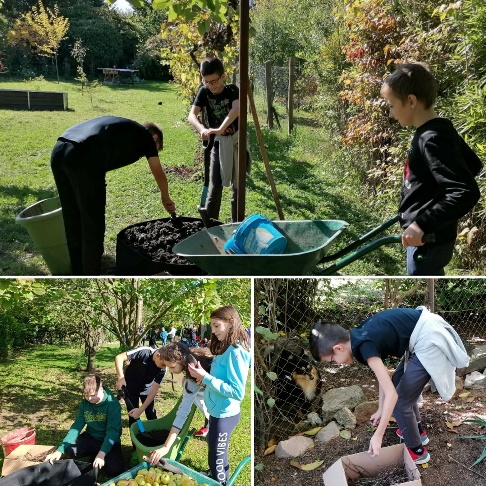 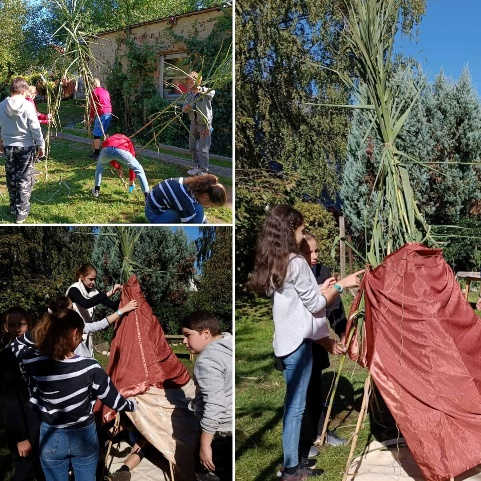 